 Руководствуясь Федеральным законом от 06.10.2003 № 131-ФЗ «Об общих принципах организации местного самоуправления в Российской Федерации», Федеральным законом от 25.12.2008 № 273-ФЗ «О противодействии коррупции», Законом Республики Коми от 29.09.2008  № 82-РЗ  «О противодействии коррупции в Республике Коми», Уставом сельского поселения «Уег»,Совет сельского поселения «Уег» решил:1. Утвердить Порядок принятия решения о применении к депутату, члену выборного органа местного самоуправления, выборному должностному лицу местного самоуправления   сельского поселения «Уег»  мер ответственности, указанных в части 7.3-1 статьи 40 Федерального закона «Об общих принципах организации местного самоуправления в Российской Федерации», согласно приложению.2. Решение вступает в силу со дня принятия и распространяется на правоотношения, возникшие с 01 марта 2020 года.3. Поручить администрации сельского поселения «Уег» разместить решение на официальном сайте администрации. Утверждёнрешением Совета   сельского поселения «Уег»                             от 23 ноября 2020 г. № 4-31/102(приложение)  ПОРЯДОКпринятия решения о применении к депутату, члену выборного органа местного самоуправления, выборному должностному лицу местного самоуправления сельского поселения «Уег» мер ответственности, указанных в части 7.3-1 статьи 40 Федерального закона  «Об общих принципах организации местного самоуправления в Российской Федерации» (далее – Порядок)1. Настоящий Порядок определяет процедуру принятия решения о применении к депутату, члену выборного органа местного самоуправления, выборному должностному лицу местного самоуправления сельского поселения «Уег» (далее - лицо, замещающее муниципальную должность) мер ответственности, указанных в части 7.3-1 статьи 40 Федерального закона «Об общих принципах организации местного самоуправления в Российской Федерации».2. К лицу, замещающему муниципальную должность, представившему недостоверные или неполные сведения о своих доходах, расходах, об имуществе и обязательствах имущественного характера, а также сведения о доходах, расходах, об имуществе и обязательствах имущественного характера своих супруги (супруга) и несовершеннолетних детей, если искажение этих сведений является несущественным, могут быть применены следующие меры ответственности:- предупреждение;- освобождение от должности с лишением права занимать должности в Совете сельского поселения «Уег» (далее – Совет поселения), выборном органе местного самоуправления сельского поселения «Уег» до прекращения срока его полномочий;- освобождение от осуществления полномочий на постоянной основе с лишением права осуществлять полномочия на постоянной основе до прекращения срока его полномочий;- запрет занимать должности в Совете поселения, выборном органе местного самоуправления сельского поселения «Уег»   до прекращения срока его полномочий;- запрет исполнять полномочия на постоянной основе до прекращения срока его полномочий.3. Основанием для рассмотрения вопроса о применении мер ответственности является поступившее в Совет поселения заявление Главы Республики Коми, указанное в пункте 13 Положения о порядке проверки достоверности и полноты сведений о доходах, расходах, об имуществе и обязательствах имущественного характера, представляемых гражданами, претендующими на замещение муниципальных должностей в Республике Коми, должностей глав (руководителей) местных администраций муниципальных образований по контракту, и лицами, замещающими указанные должности (приложение № 2 к Закону Республики Коми от 29.09.2008 № 82-РЗ «О противодействии коррупции в Республике Коми») (далее - заявление).4. Заявление регистрируется ведущим экспертом администрации сельского поселения «Уег» в журнале регистрации входящих документов в день его поступления и в этот же день передается главе сельского поселения «Уег» - председателю Совета поселения (далее – Глава поселения).5. Глава поселения в течение 5 рабочих дней со дня получения заявления письменно уведомляет лицо, замещающее муниципальную должность, в отношении которого поступило заявление, о поступившем заявлении.6. Заявление рассматривается на ближайшем заседании Совета поселения, по результатам рассмотрения которого принимается решение о применении к лицу, замещающему муниципальную должность, меры ответственности.В решении Совета поселения о применении к лицу, замещающему муниципальную должность, меры ответственности указывается обоснование, позволяющее считать искажение представленных сведений о его доходах, расходах, об имуществе и обязательствах имущественного характера, а также сведений о доходах, расходах, об имуществе и обязательствах имущественного характера его супруги (супруга) и несовершеннолетних детей несущественным.7. В случае если рассматривается вопрос о применении мер ответственности, указанных в пункте 2 настоящего Порядка, к  Главе  поселения, рассмотрение данного вопроса проходит под председательством заместителя председателя Совета поселения.8. Решение о применении меры ответственности в отношении лица, замещающего муниципальную должность, принимается большинством от установленного Уставом сельского поселения «Уег» числа депутатов Совета в порядке, установленном Регламентом работы Совета поселения. В случае равенства голосов решающим является голос председательствующего на заседании Совета поселения.9. Неявка лица, замещающего муниципальную должность, в отношении которого поступило заявление, не препятствует рассмотрению данного заявления и принятию соответствующего решения.10. При принятии решения о применении к лицу, замещающему муниципальную должность, меры ответственности, Советом поселения учитываются следующие обстоятельства:10.1. характер совершенного коррупционного правонарушения, его тяжесть, обстоятельства, при которых оно совершено;10.2. соблюдение лицом, замещающим муниципальную должность, других ограничений, запретов, исполнение обязанностей, установленных в целях противодействия коррупции.11. Депутат Совета поселения, в отношении которого поступило заявление, не принимает участие в голосовании.12. Решение о применении к лицу, замещающему муниципальную должность, меры ответственности подписывается председателем Совета поселения либо заместителем председателя Совета поселения в случае, если рассматривался вопрос о применении мер ответственности к Главе поселения.     13. Уведомление в письменной форме о принятом решении с приложением копии решения о применении меры ответственности к лицу, замещающему муниципальную должность, в течение трех рабочих дней со дня принятия решения:13.1. направляется Главе Республики Коми;13.2. вручается лично либо направляется посредством почтового отправления лицу, замещающему муниципальную должность, в отношении которого рассматривался вопрос.14. Информация о применении к лицу, замещающему муниципальную должность, меры ответственности размещается на официальном сайте Совета поселения в течение 5 рабочих дней со дня принятия Советом поселения соответствующего решения.В информации указывается:а) фамилия, имя и отчество (при наличии);б) должность;в) основание для применения меры ответственности;г) принятая мера ответственности;д) срок действия меры ответственности.15. Лицо, замещающее муниципальную должность, вправе обжаловать решение Совета поселения о применении к нему меры ответственности в судебном порядке.	_____________________Советсельского поселения«Уег»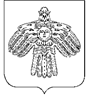 «Уег»cикт овмöдчöминса                         Сöветот  23ноября 2020 года                                                        №  4- 31/102с. Уег  Республик Комиот  23ноября 2020 года                                                        №  4- 31/102с. Уег  Республик Комиот  23ноября 2020 года                                                        №  4- 31/102с. Уег  Республик Комиот  23ноября 2020 года                                                        №  4- 31/102с. Уег  Республик КомиОб утверждении порядка принятия решения о применении к депутату, члену выборного органа местного самоуправления, выборному  должностному лицу местного самоуправления  сельского поселения «Уег» мер ответственности, указанных  в части 7.3-1 статьи 40 Федерального закона  «Об общих принципах организации местного самоуправления  в Российской Федерации»Об утверждении порядка принятия решения о применении к депутату, члену выборного органа местного самоуправления, выборному  должностному лицу местного самоуправления  сельского поселения «Уег» мер ответственности, указанных  в части 7.3-1 статьи 40 Федерального закона  «Об общих принципах организации местного самоуправления  в Российской Федерации»Глава  сельского поселения «Уег»                               М.П.Чупрова